Zajęcia Wychowanie do życia w rodzinie kl.4a w dniu 12.11.2020r.Temat: Zasady i normy.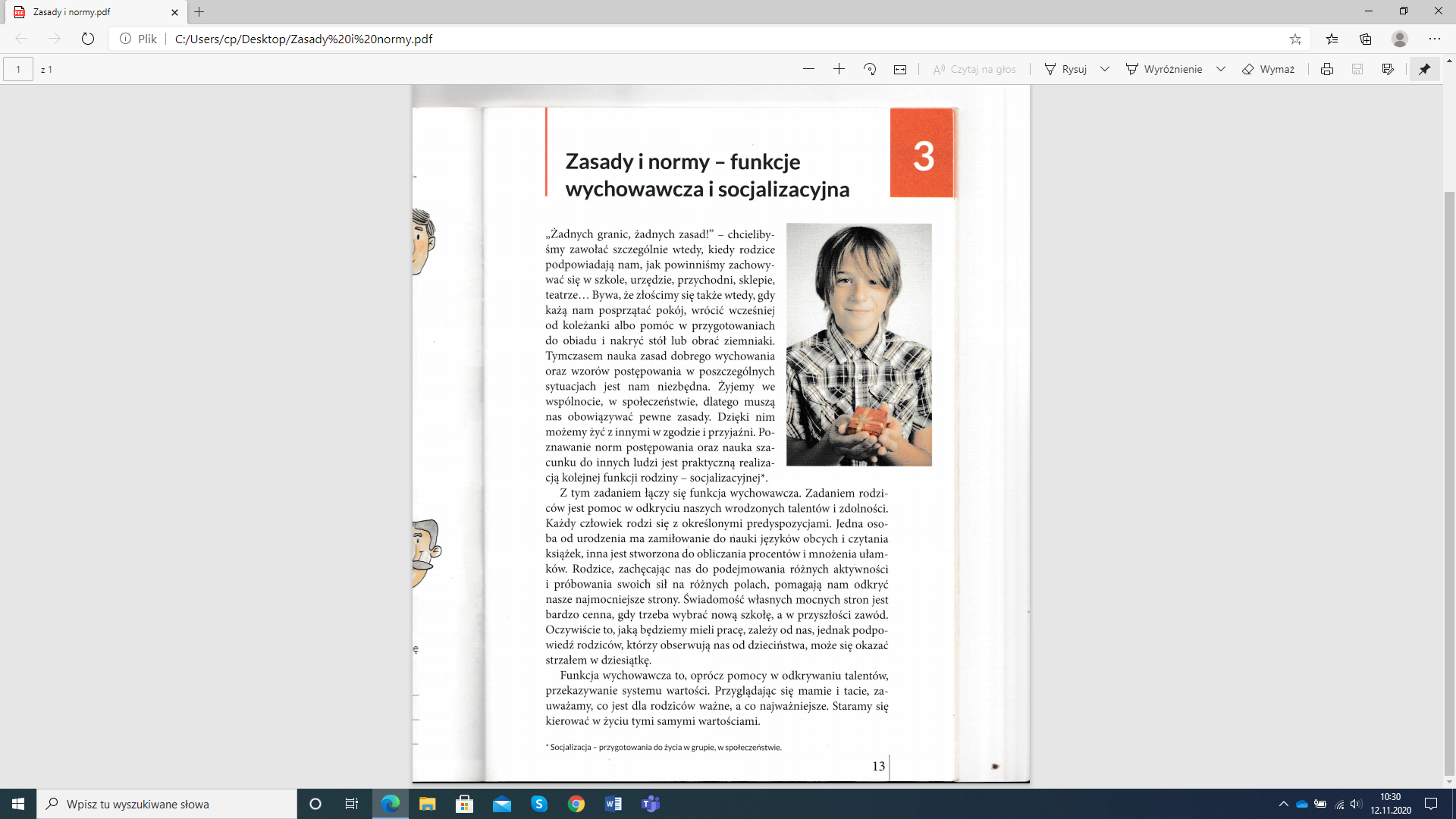 Czyli, co to są normy, zasady?NORMA-ogólnie przyjęta zasada, reguła, wzór, wymaganie , przepis, nakaz dotycząca określonych zachowań w danych sytuacjach. Zachowania te są społecznie akceptowane.
Przestrzeganie norm zapewnia porządek i dyscyplinę. Jest wyrazem pozytywnych postaw, których oczekujemy od siebie nawzajem.JAKIE ZNACIE NORMY?
• społeczne normy- zbiór zasad postępowania między ludźmi
• moralne normy- zbiór zasad regulujących stosunki między ludźmi, za pośrednictwem ogólnych zakazów i nakazów, nakładają na człowieka obowiązek określonego postępowania w danych warunkach zachowań
• techniczne normy-zasady określające właściwości materiałów ( rodzaj użytego materiału, wytrzymałość materiału, ilość) lub termin przydatności
• prawne normy- reguły, zasady postępowania ustanowione przez określony organ (rząd, sąd, policja).W przypadku nie przestrzegania grożą osobie określone sankcje ( grzywna, pozbawienie wolności).Ćwiczenie:Proszę, niech każdy z was zastanowi się nad pytaniem i spróbuje sobie na nie odpowiedzieć: W jaki sposób możesz wyrazić szacunek dla starszych od siebie osób, np.dla rodzicówdla dziadkówdla nauczycielidla innych np. dla sąsiadów